Real-Time CMS 송.수신 모듈 매뉴얼토스페이먼츠설치방법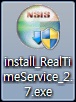 인스톨 파일을 실행합니다.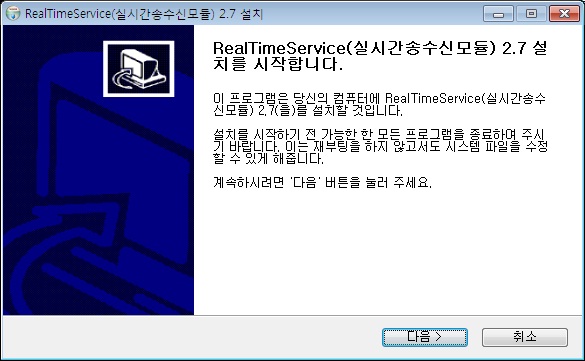 송수신 모듈 설치 창이 실행되시면 다음을 선택합니다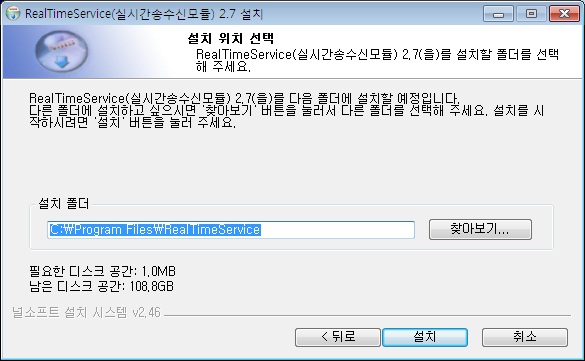 설치할 폴더를 선택하시고 설치 버튼을 선택하시면 설치가 진행됩니다.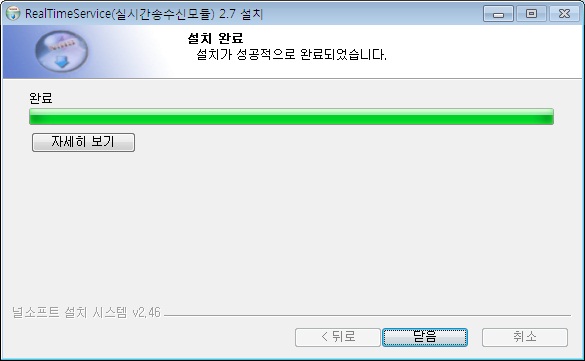 설치가 완료되면 닫음 버튼을 선택하여 종료합니다.세팅방법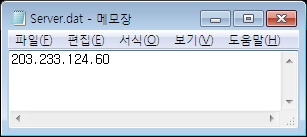 설치한 폴더에 들어가서 data폴더의 server.dat파일을 텍스트 편집기(메모장)로 오픈하여 내용을 203.233.124.60으로 수정 후 저장합니다.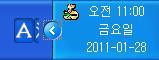 프로그램 실행 시 화면 오른쪽 하단의 트레이아이콘에 프로그램이 표시됩니다.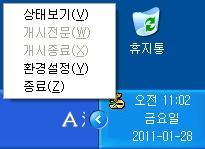 트레이아이콘을 마우스 오른쪽 버튼으로 선택하시면 그림과 같이 메뉴가 표시 되며 환경설정을 선택하시면 송수신모듈 환경설정이 표시됩니다.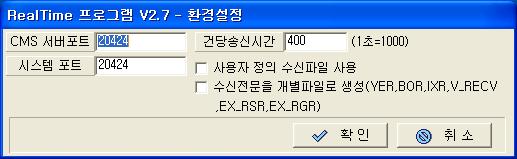 CMS서버포트, 시스템포트 : 토스페이먼츠에서 연락받은 송수신 포트를 등록합니다.건당송신시간 : send폴더의 데이터를 체크하는 주기로 송신 주기를 나타냅니다.사용자 정의 수신파일 사용 : 체크할 경우 공통부의 예비영역에 파일명을 정의하여 수신 받을 수 있습니다. 기본값은 체크 해제 된 값으로 토스페이먼츠에서 정의된 파일명을 사용합니다.수신전문을 개별파일로 생성 : 통지의 경우 기본적으로 한 개의 파일에 누적하여 자료를 등록하나 체크 할 경우 건당 파일을 생성하도록 변경 합니다.화면설명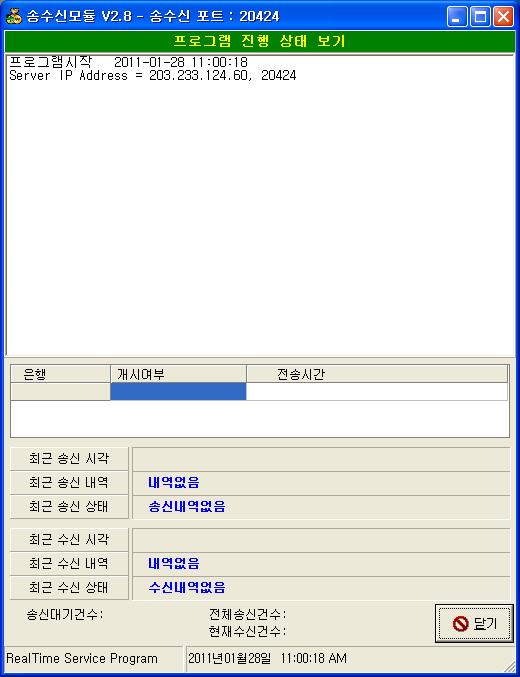 트레이 아이콘에서 상태보기를 선택했을 때 나오는 화면입니다.프로그램 시작 : 프로그램 시작 시간을 나타냅니다.Server IP Address : 설정되어 있는 서버 IP와 열려있는 포트를 나타냅니다.개시여부 : 개시된 은행과 개시여부 전송시간을 나타냅니다.최근 송신 : 가장 최근에 송신된 전문의 전송시각, 내역, 상태를 표시합니다.최근 수신 : 가장 최근에 수신된 전문의 수신시각, 내역, 상태를 표시합니다.전송방법송신 : 생성된 전문을 설치한 폴더의 Send폴더에 삽입하면 자동 전송 됩니다.전문의 파일명은 토스페이먼츠에서 정의된 파일명 체계를 사용하여야 합니다.수신 : 전문 수신시 설치한 폴더의 Recv폴더에 저장됩니다.수신받은 전문의 파일명은 기본적으로 토스페이먼츠에서 정의된 파일명 체계를 사용하나 옵션에서 설정 시 원하는 파일명으로 수신 받으실 수 있습니다.파일명 정의송신파일 목록<일반>KE : 업무개시(0800/100)JE : 업무종료(0800/300)ID : 이체(0100/100)IQ : 이체처리결과조회(0600/100)ID_NEW : 이체 전금법 적용(0109/100)IQ_NEW : 이체처리결과조회 전금법 적용(0609/100)JQ : 잔액조회(0600/300)YEK : 예금거래명세 통지 결번(0200/640)BOK : 보관어음명세 통지 결번(0200/650)IXK : 타행불능 통지 결번(0400/640)INQ : 계좌성명조회(0600/600)AC : 수납출금계좌등록/해지(0500/100)EXRS : 환율조회(0600/700)<외화>EX_RO : 외화송금의뢰(0100/700)EX_RC : 외화송금의뢰취소(0100/740)EX_RTO : 외화송금결과 통지 결번(0200/740)EX_RT : 외화송금집계(0700/700)EX_DF : 외화예금자금이체(0107/100)EX_RSO : 외화예금입출금거래명세 통지 결번(0300/740)EX_JQ : 외화예금잔액조회(0607/300)EX_RGK : 외화송금도착 통지 결번(0300/840)<가상계좌>V_RECVR : 수취인수취조회 응답(0310/300)V_TRSUM : 가상계좌집계(0300/400) - (업체 -> 은행)V_TRSUMBR : 가상계좌집계 응답(0310/400) - (은행 -> 업체)<조흥은행 가상계좌>V_YEK : 가상계좌 통지 결번(0200/970)V_YEKNew: 가상계좌 통지 결번 통합계좌 적용(0200/971)<전자매출>BI : 만기일변경(0100/330)EL_BD : 전자외상매출채권발행(0105/100)EL_BDS : 전자외상매출채권발행결과(0604/100)EL_CUSK : 전자외상매출채권거래선 통지 결번(0200/660)수신파일 목록<일반>KER : 업무개시 응답(0810/100)JER : 업무종료 응답(0810/300)IDR : 이체 응답(0110/100)IQR : 이체처리결과조회 응답(0610/100)IDR_NEW : 이체 응답 전금법 적용(0119/100)IRQ_NEW : 이체처리결과조회 응답 전금법 적용(0619/100)JQR : 잔액조회 응답(0610/300)YER : 예금거래명세 통지(0200/300)YEKR : 예금거래명세 통지 결번 응답(0210/640)BOR : 보관어음명세 통지(0200/400)BOKR : 보관어음명세 통지 결번 응답(0210/650)IXR : 타행불능 통지(0400/100)IXKR : 타행불능 통지 결번 응답(0410/640)INQR : 계좌성명조회 응답(0610/600)ACR : 자동이체계좌등록 응답(0610/501)EXRS_R : 환율조회 응답(0610/700)FRR : 이체집계 응답(0710/100)<외화>EX_ROR : 외화송금의뢰 응답(0110/700)EX_RCR : 외화송금의뢰취소 응답(0110/740)EX_RYR : 외화송금결과 통지(0200/700)EX_RTOR : 외화송금결과 통지 결번 응답(0210/740)EX_RTR : 외화송금집계 응답(0710/700)EX_DFR : 외화예금자금이체 응답(0117/100)EX_RSR : 외화예금입출금거래명세 통지(0300/700)EX_RSOR : 외화예금입출금거래명세 통지 결번 응답(0310/740)EX_JQR : 외화예금잔액조회 응답(0617/300)EX_RGR : 외화송금도착 통지(0300/800)EX_RGKR : 외화송금도착 통지 결번 응답(0310/840)<가상계좌>V_KE : 업무개시(0800/100)V_JE : 업무종료(0800/300)V_RECV : 수취인수취조회(0300/300)V_JUNGSAN : 가상계좌정산(0300/900)V_RTSUMR : 가상계좌집계(0310/400) - (업체 -> 은행)V_TRSUMB : 가상계좌집계(0300/400) - (은행 -> 업체)<조흥은행 가상계좌>V_YER : 가상계좌통지(0200/900)V_YEKR : 가상계좌 통지 결번 응답(0210/970)V_YERNew : 가상계좌통지 통합계좌 적용(0200/901)V_YEKRNew : 가상계좌 통지 결번 응답 통합계좌 적용(0210/971)<전자매출>BIR : 만기일변경 응답(0110/330)EL_BDR : 전자외상매출채권발행 응답(0115/100)EL_BDSR : 전자외상매출채권발행결과조회 응답(0614/100)TI : 거래선정보(0100/320)EL_CUSR : 전자외상매출채권거래선 통지(0200/600)EL_CUSKR : 전자외상매출채권거래선 통지 결번 응답(0210/660)